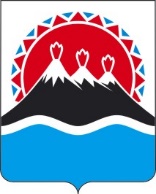 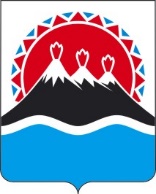 РЕГИОНАЛЬНАЯ СЛУЖБАПО ТАРИФАМ И ЦЕНАМ КАМЧАТСКОГО КРАЯПОСТАНОВЛЕНИЕВ соответствии с Федеральным законом от 07.12.2011 № 416-ФЗ 
«О водоснабжении и водоотведении», постановлением Правительства Российской Федерации от 13.05.2013 № 406 «О государственном регулировании тарифов в сфере водоснабжения и водоотведения», приказом ФСТ России от 27.12.2013 № 1746-э «Об утверждении Методических указаний по расчету регулируемых тарифов в сфере водоснабжения и водоотведения», Законом Камчатского края от 22.11.2022 № 155 «О краевом бюджете на 2023 год и на плановый период 2024 и 2025 годов», постановлением Правительства Камчатского края от 07.04.2023 № 204-П «Об утверждении Положения о Региональной службе по тарифам и ценам Камчатского края», протоколом Правления Региональной службы по тарифам и ценам Камчатского края от ХХ.11.2023 № ХХХ, по инициативе Региональной службы по тарифам и цена Камчатского края.ПОСТАНОВЛЯЮ:Утвердить производственную программу АО «Оссора» в сфере водоотведения потребителям городского поселения «поселок Оссора» Карагинского муниципального района на 2024-2028 годы согласно приложению 1.Утвердить долгосрочные параметры регулирования АО «Оссора» для установления тарифов на водоотведение потребителям городского поселения «поселок Оссора» Карагинского муниципального района на 2024-2028 годы согласно приложению 2.Утвердить и ввести в действие тарифы на водоотведение потребителям городского поселения «поселок Оссора» Карагинского муниципального района на 2024-2028 годы согласно приложению 3.4. Настоящее постановление вступает в силу с 1 января 2024 года.Приложение 1 к постановлению Региональной службы по тарифам и ценам Камчатского краяот ХХ.11.2023 № ХХХПроизводственная программа «АО «Оссора» в сфере водоотведения в городском поселении «поселок Оссора» Карагинского муниципального района на 2024-2028 годыРаздел 1. Паспорт регулируемой организацииРаздел 2. Планируемый объем принимаемых сточных водРаздел 3. Перечень плановых мероприятий по повышению эффективности деятельности организации коммунального комплекса Раздел 4. Объем финансовых потребностей, необходимых для реализации производственной программы в сфере водоотведенияВ соответствии с пунктом 14 Методических указаний по расчету регулируемых тарифов в сфере водоснабжения и водоотведения, утвержденных приказом ФСТ России от 27.12.2013 № 1746-э необходимая валовая выручка (НВВ) не учитывает доходы регулируемой организации от:- взимания платы за нарушение нормативов по объему и (или) составу сточных вод;- взимания платы за негативное воздействие на работу централизованной системы водоотведения.Раздел 5. График реализации мероприятий производственной программы в сфере водоотведенияРаздел 6. Плановые показатели надежности, качества и энергетической эффективности объектов централизованных систем водоотведенияПриложение 2к постановлению Региональной службыпо тарифам и ценам Камчатского края от хх.11.2023 № ххДолгосрочные параметры регулирования для АО «Оссора» для установления тарифов на водоотведение потребителям городского поселения «поселок Оссора» Карагинского муниципального района на 2024-2028 годыПриложение 3к постановлению Региональной службыпо тарифам и ценам Камчатского края от ХХ.11.2023 № ХХТарифы на водоотведение «АО Оссора» потребителям сельского поселения «поселок Оссора» Карагинского муниципального районаЭкономически обоснованные тарифы для потребителей [Дата регистрации] № [Номер документа]г. Петропавловск-КамчатскийОб утверждении тарифов на водоотведение АО «Оссора» потребителям в городском поселении «поселок Оссора» Карагинского муниципального района на 2024-2028 годыРуководитель[горизонтальный штамп подписи 1]М.В. Лопатникова№ п/пРегулируемая организация, в отношении которой разработана производственная программаУполномоченный орган, утверждающий производственную программуПериод реализации производственной программы1.Наименование полное / сокращенноеАО «Оссора» / Акционерное общество «Оссора»Региональная служба по тарифам и ценам Камчатского края2024-2028 годы2. Юридический адрес/фактический адрес688700, Камчатский край, Карагинский район, п. Оссора, ул.Советская, 45Ленинградская ул., 118, г.Петропавловск-Камчатский, 6830032024-2028 годы№
п/пПоказатели           
производственной программыЕдиницы     
измерения20242025202620272028№
п/пПоказатели           
производственной программыЕдиницы     
измерения2024123456781. Объем реализации услуг, в том числе по потребителям:                  тыс. м360,47759,47758,47755,47753,4771.1- населению                  тыс. м333,33333,33333,33333,33333,3331.2- бюджетным потребителям     тыс. м33,6923,6923,6923,6923,6921.3- прочим потребителям        тыс. м323,45222,45221,45218,45216,452№
п/пНаименование 
мероприятияСрок реализации мероприятийФинансовые  
потребности 
на реализацию
мероприятий, 
тыс. руб.Ожидаемый эффектОжидаемый эффект№
п/пНаименование 
мероприятияСрок реализации мероприятийФинансовые  
потребности 
на реализацию
мероприятий, 
тыс. руб.наименование 
показателятыс. руб./%123456Мероприятия1. Капитальный и текущий ремонт и техническое обслуживание объектов централизованных систем водоснабжения либо объектов, входящих в состав таких систем2024290,064Обеспечение бесперебойной работы объектов водоснабжения, качественного предоставления услуг, поддержание и восстановление эксплуатационных свойств оборудования, сооружений и устройств систем водоснабжения1. Капитальный и текущий ремонт и техническое обслуживание объектов централизованных систем водоснабжения либо объектов, входящих в состав таких систем2025295,778Обеспечение бесперебойной работы объектов водоснабжения, качественного предоставления услуг, поддержание и восстановление эксплуатационных свойств оборудования, сооружений и устройств систем водоснабжения1. Капитальный и текущий ремонт и техническое обслуживание объектов централизованных систем водоснабжения либо объектов, входящих в состав таких систем2026306,426Обеспечение бесперебойной работы объектов водоснабжения, качественного предоставления услуг, поддержание и восстановление эксплуатационных свойств оборудования, сооружений и устройств систем водоснабжения1. Капитальный и текущий ремонт и техническое обслуживание объектов централизованных систем водоснабжения либо объектов, входящих в состав таких систем2027315,193Обеспечение бесперебойной работы объектов водоснабжения, качественного предоставления услуг, поддержание и восстановление эксплуатационных свойств оборудования, сооружений и устройств систем водоснабжения1. Капитальный и текущий ремонт и техническое обслуживание объектов централизованных систем водоснабжения либо объектов, входящих в состав таких систем2028334,104Обеспечение бесперебойной работы объектов водоснабжения, качественного предоставления услуг, поддержание и восстановление эксплуатационных свойств оборудования, сооружений и устройств систем водоснабженияИтого: 1541,565№
п/пПоказателиГодтыс. руб.12341.Необходимая валовая выручка20247801,6032.Необходимая валовая выручка20258178,8853.Необходимая валовая выручка20268406,0774.Необходимая валовая выручка20278397,2225.Необходимая валовая выручка20287388,468№п/пНаименование мероприятияГодСрок выполнения мероприятий производственной программы (тыс. руб.)Срок выполнения мероприятий производственной программы (тыс. руб.)Срок выполнения мероприятий производственной программы (тыс. руб.)Срок выполнения мероприятий производственной программы (тыс. руб.)№п/пНаименование мероприятияГод1 квартал2 квартал3 квартал4 квартал.12345671.2Капитальный и текущий ремонт и техническое обслуживание объектов централизованных систем водоснабжения либо объектов, входящих в состав таких систем202472,5172,5172,5172,531.2Капитальный и текущий ремонт и техническое обслуживание объектов централизованных систем водоснабжения либо объектов, входящих в состав таких систем202573,94573,94573,94473,9441.2Капитальный и текущий ремонт и техническое обслуживание объектов централизованных систем водоснабжения либо объектов, входящих в состав таких систем202676,60776,60776,60676,6061.2Капитальный и текущий ремонт и техническое обслуживание объектов централизованных систем водоснабжения либо объектов, входящих в состав таких систем202778,79878,79878,79878,7981.2Капитальный и текущий ремонт и техническое обслуживание объектов централизованных систем водоснабжения либо объектов, входящих в состав таких систем202883,52683,52683,52683,526№
п/пНаименование показателяЕд.     
измерения20242025202620272028123456781.Показатели надежности и бесперебойности водоотведенияПоказатели надежности и бесперебойности водоотведенияПоказатели надежности и бесперебойности водоотведенияПоказатели надежности и бесперебойности водоотведенияПоказатели надежности и бесперебойности водоотведенияПоказатели надежности и бесперебойности водоотведенияПоказатели надежности и бесперебойности водоотведения1.1.Удельное количество аварий и засоров в расчете на протяженность канализационной сети в годед./км 2.Показатели качества очистки сточных водПоказатели качества очистки сточных водПоказатели качества очистки сточных водПоказатели качества очистки сточных водПоказатели качества очистки сточных водПоказатели качества очистки сточных водПоказатели качества очистки сточных вод2.1.Доля сточных вод, не подвергающихся очистке, в общем объеме сточных вод, сбрасываемых в централизованные общесплавные или бытовые системы водоотведения%2.2.Доля поверхностных сточных вод, не подвергающихся очистке, в общем объеме поверхностных сточных вод, принимаемых в централизованную ливневую систему водоотведения%2.3.Доля проб сточных вод, не соответствующих установленным нормативам допустимых сбросов, лимитам на сбросы, рассчитанная применительно к видам централизованных систем водоотведения раздельно для централизованной общесплавной (бытовой) и централизованной ливневой систем водоотведения%3.Показатели энергетической эффективностиПоказатели энергетической эффективностиПоказатели энергетической эффективностиПоказатели энергетической эффективностиПоказатели энергетической эффективностиПоказатели энергетической эффективностиПоказатели энергетической эффективности3.1.Удельный расход электрической энергии, потребляемой в технологическом процессе очистки сточных вод, на единицу объема очищаемых сточных водкВт*ч/куб. м3.2.Удельный расход электрической энергии, потребляемой в технологическом процессе транспортировки сточных вод, на единицу объема транспортируемых сточных водкВт*ч/куб. м1,21,21,21,21,2№ п/пНаименование регулируемой организацииГодБазовый уровень операционных расходов, тыс. руб.Индекс эффективности операционных расходов, %Показатели энергосбережения и энергоэффективности (удельный расход энергетических ресурсов), кВт*ч/ куб.м.1АО «Оссора»202412АО «Оссора»202513АО «Оссора»20264АО «Оссора»20275АО «Оссора»20281№ п/пГод (период) Тарифы на водоотведение, руб./куб.мТарифы на водоотведение, руб./куб.м№ п/пГод (период) без НДСс НДС1.01.01.2024-30.06.2024138,16165,791.01.07.2024-31.07.2024138,16165,792.01.01.2025-30.06.2025138,16165,792.01.07.2025-31.07.2025138,16165,793.01.01.2026-30.06.2026138,16165,793.01.07.2026-31.07.2026138,16165,79401.01.2027-30.06.2027138,16165,79401.07.2027-31.07.2027138,16165,79501.01.2028-30.06.2028138,16165,79501.07.2028-31.07.2028138,16165,79